[ O R GA NIZ ATIO N	NA ME ] :	D EV ELO PM E N T	P LA N N ER	[Y EA R] 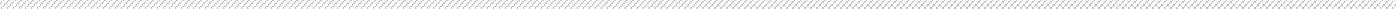 Funding Opportunities	Priority	Deadline	NotesUPDATES: NOT A MATCHRECEIVED FUNDINGReceived To-Date:	$0REVISIT AT A LATER DATE[organization name] Development Planner [year] – [Project Name}GRANT PREPARATION CHECKLISTItems you will need for many grant proposals that you should have in an easily accessible location. Review all and prepare, locate, or create those that you do not have current or available.Address, Phone, Web Address History of Organization (narrative) Year EstablishedMission, Vision, & Values Statements Service Area/Location Addresses/ContactInformationTarget PopulationCurrent Programs/Services Descriptions Number Served in Previous Year Number FTEOther/NotesTax Exempt Status Letter IRS Form 990W-9Dun & Bradstreet Number (DUNS) SAM RegistrationOther Registrations as necessaryDetailed Organizational Budget Financial Statement (recent) Most Recent AuditProgram/Project Budgets Sources of Funding Other/NotesBoard of Directors(including affiliations & contact information) Organizational ChartCurrent Strategic PlanArticles of Incorporation Principal/Council Chairperson Bio CompensationDetailed Program/Project DescriptionYear Established Location Address Contact InformationTarget PopulationNumber Served in Previous Year Current Outcome Measures Outcomes from Previous YearStaffing Structure/Org Chart(s)Job Descriptions Resumes/Bios of Key Staff Success StoryCorporate Compliance Plan Performance Improvement Plan Policies/ProceduresBest Practices Utilized MOAs/MOUsLetters of Support Collaborating Partners Contracts% of Board Giving Financially History of grants received/deniedSolicitation License (where applicable)Articles of Incorporation & By-Laws, including year established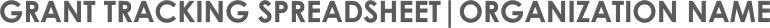 Page | 2SAMPLE REQUEST LETTER FOR LOCAL BUSINESS[Insert Date]Dear [Business Manager/Charitable Giving Program Manager]:[Insert requesting organization's name] would like to thank [insert potential business donor name] for taking the time to meet with representatives from our board and staff and for considering our request for funding.  We are working towards a critical goal of raising [insert $ amount] in order to in order to maintain/launch our [insert program/project name] program this coming year. As you might well know, [insert your organization name] is the [insert statement that makes your organization unique…largest, only, most effective, etc]. Each year our organization provides critical programming that impacts more than [insert number served] diverse members of our community.While [insert organization name] was originally founded in [insert organization inception date] to [insert mission statement] Our organization has grown significantly over the last [insert time frame]. In addition to [list specifics…advocacy, health, education, etc] services and outreach programs our staff provides [insert additional services] in partnership with [list key community partners].You might not realize it, but our community depends on our organization for [insert statement of major community need and how your organization responds to that need.] For this reason, we are reaching out to community partners who have an invested interest in the services that our organization provides on a daily basis.We have data and personal stories to demonstrate how contribution dollars truly impacts the lives of program participants. We ask you to consider our current needs and our request to help [insert organization name] as we search for creative ways to address the current economic climate/community needs and keep/launch this critical initiative. In the upcoming months, we are partnering with more than [insert #] local business, community organization, and foundations to make this project a reality. We ask that you become part of the change this community so desperately needs.We greatly appreciate your consideration of this request and eagerly await the assurance that [insert business name] and [insert organization name] will be able to partner as we serve families across the [list specific region].  Should you have any further questions, please feel free to contact me in the office or on my work cell:	.Sincerely,Goal 1:Aligns with which Grant/Funder Priority?Goal 1:Aligns with which Grant/Funder Priority?Goal 1:Aligns with which Grant/Funder Priority?Goal 1:Aligns with which Grant/Funder Priority?Goal 1:Aligns with which Grant/Funder Priority?Goal 1:Aligns with which Grant/Funder Priority?Measurable Outcome(s)Strategies/ActivitiesTimelineResources Needed(labor, materials, cost, expertise, etc)Evaluation MeasuresStaff ResponsibleObjective #1:Objective #2Objective #3Goal 2:Aligns with which Grant/Funder Priority?Goal 2:Aligns with which Grant/Funder Priority?Goal 2:Aligns with which Grant/Funder Priority?Goal 2:Aligns with which Grant/Funder Priority?Goal 2:Aligns with which Grant/Funder Priority?Goal 2:Aligns with which Grant/Funder Priority?Measurable Outcome(s)Strategies/ActivitiesTimelineResources Needed(labor, materials, cost, expertise, etc)Evaluation MeasuresStaff ResponsibleObjective #1:Objective #2Objective #3DONOR NAMECONTACT PERSONFUNDING DATEAWARD AMOUNTPROGRAM FUNDEDSTAFF RESPONSIBLEREPORTING DEADLINES (PROGRESS/FINAL)StatusGrant/Report AccessSample:FFG FoundationAna Smith Program OfficerPhone Email:6/20/2017$5,000STEM programming for 500 local students grades 4-8After-school directorMid-year progress report: Dec 15, 2017Final: July 1, 2018*Submit via web-portalsubmittedwww.FFGgrants.org Username:PW:DONOR NAMECONTACT PERSONFUNDING DATEAWARD AMOUNTPROGRAM FUNDEDSTAFF RESPONSIBLEREPORTING DEADLINES (PROGRESS/FINAL)StatusGrant/Report AccessOrganizationOrganizationPreliminary BudgetPreliminary BudgetYear:Year:FundingFundingx grant$	25,600x grant100,000Grants40,000Local churches25,000Constituent donations12,000Individual donations15,000Corporate donations20,000Other revenue 	2,000TOTAL FUNDING $	239,600ExpensesExpensesPersonnelPersonnelSalaries$	100,000FICA & Medicare (7.65%)10,000Workers compensation insurance (2.5%)5,000Retirement1,000Health insurance 	14,000Total personnel expenses$	130,000OperationsOperationsBonding insurance$	150Liability insurances1,400other expenses12,000Office supplies2,000Printing500Telephones and Internet4,000Postage400Public relations/advertising500Materials & supplies2,400Equipment and repairs1,000Travel3,000Training & staff development1,000Office rent600Interest1,000Audit1,000Other 	7,000Total operations$	37,950TOTAL EXPENSES$	167,950FUNDING MINUS EXPENSES$	71,650cash at year end$	10,000CASH ENDING AT: $	81,650